										xxx 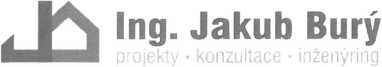 tel: xxx email: xxxNABÍDKA PROJEKČNÍCH PRACÍD.1 Dokumentace stavebních a inženýrských objektůD.1.1 Architektonicko-stavební řešeníD.1.3 Požárně bezbečnostní řešeníD. 1.4a Elektroinstalace	NENÍ SOUČÁSTÍ NABÍDKYSouhrnný výkaz výměr a rozpočetE.Dokladová částDokumetace bude vypracována v rozsahu přílohy č. 13 vyhlášky 499/2006 Sb., o dokumentaci staveb, ve znění pozdějších přepisů.Cena projekčních prací je stanovena podle Honorářového řádu v souladu se Standardy služeb inženýrů, techniků a architektů, které vydaly ČKAIT a ČKA. Plocha podhledů 862 m2.Odhad investičních nákladů 1.500.000,- Kč (podhledy)Ostatní práce + rezerva 250.000,- KčCelkem 1.750.000,- KčV Kroměříži 17. 12. 2023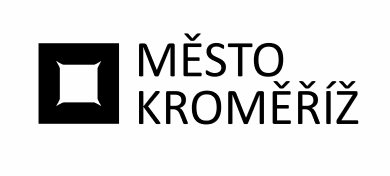 Městský úřad KroměřížMěstský úřad KroměřížMěstský úřad KroměřížMěstský úřad KroměřížMěstský úřad KroměřížMěstský úřad KroměřížMěstský úřad KroměřížMěstský úřad Kroměřížtel. xxxtel. xxxtel. xxxVelké náměstí 115Velké náměstí 115Velké náměstí 115Velké náměstí 115Velké náměstí 115Velké náměstí 115Velké náměstí 115Velké náměstí 115fax xxxfax xxxfax xxx767 01 Kroměříž767 01 Kroměříž767 01 Kroměříž767 01 Kroměříž767 01 Kroměříž767 01 Kroměříž767 01 Kroměříž767 01 KroměřížxxxxxxxxxIng. Jakub BurýIng. Jakub BurýIng. Jakub BurýIng. Jakub BurýIng. Jakub BurýIng. Jakub BurýIng. Jakub BurýIng. Jakub BurýIng. Jakub BurýVrchoslavice 176Vrchoslavice 176Vrchoslavice 176Vrchoslavice 176Vrchoslavice 176Vrchoslavice 176Vrchoslavice 176Vrchoslavice 176Vrchoslavice 176Odbor investicOdbor investicOdbor investicOdbor investicOdbor investicOdbor investicOdbor investicOdbor investicOdbor investicOdbor investicOdbor investicOdbor investic79827798277982779827VrchoslaviceVrchoslaviceVrchoslaviceVrchoslaviceVrchoslaviceIČ:IČ:IČ:IČ:7429844574298445742984457429844574298445DIČ:DIČ:DIČ:DIČ:CZxxxCZxxxCZxxxCZxxxCZxxxVáš dopis značkyVáš dopis značky///ze dneze dneze dnevyřizujevyřizujevyřizujevyřizujevyřizuje//linkalinkalinkaV KroměřížiV KroměřížiV Kroměříži///0.0.00000.0.00000.0.0000xxxxxxxxxxxxxxx/10.1.202410.1.202410.1.2024OBJEDNÁVKA č.OBJEDNÁVKA č.OBJEDNÁVKA č.OBJEDNÁVKA č.OBJ/2024/0058/INVOBJ/2024/0058/INVOBJ/2024/0058/INVOBJ/2024/0058/INVOBJ/2024/0058/INVOBJ/2024/0058/INVOBJ/2024/0058/INVOBJ/2024/0058/INVOBJ/2024/0058/INVOBJ/2024/0058/INVOBJ/2024/0058/INVOBJ/2024/0058/INVOBJ/2024/0058/INVOBJ/2024/0058/INVOBJ/2024/0058/INVOBJ/2024/0058/INVOBJ/2024/0058/INVObjednatel:Město KroměřížMěsto KroměřížMěsto KroměřížMěsto KroměřížMěsto KroměřížMěsto KroměřížMěsto KroměřížMěsto KroměřížMěsto KroměřížMěsto KroměřížMěsto KroměřížMěsto KroměřížMěsto KroměřížMěsto KroměřížMěsto KroměřížMěsto KroměřížVelké nám. 115/1Velké nám. 115/1Velké nám. 115/1Velké nám. 115/1Velké nám. 115/1Velké nám. 115/1Velké nám. 115/1Velké nám. 115/1Velké nám. 115/1Velké nám. 115/1Velké nám. 115/1Velké nám. 115/1Velké nám. 115/1Velké nám. 115/1Velké nám. 115/1Velké nám. 115/176701 Kroměříž76701 Kroměříž76701 Kroměříž76701 Kroměříž76701 Kroměříž76701 Kroměříž76701 Kroměříž76701 Kroměříž76701 Kroměříž76701 Kroměříž76701 Kroměříž76701 Kroměříž76701 Kroměříž76701 Kroměříž76701 Kroměříž76701 KroměřížIČ:IČ:IČ:IČ:IČ:0028735100287351002873510028735100287351002873510028735100287351002873510028735100287351DIČ:DIČ:DIČ:DIČ:DIČ:CZ00287351CZ00287351CZ00287351CZ00287351CZ00287351CZ00287351CZ00287351CZ00287351CZ00287351CZ00287351CZ00287351Na základě cenové nabídky ze dne 17. 12. 2023 u vás objednáváme služby spočívající ve zpracování PD pro provádění stavby (DPS) pro akci ZŠ Oskol, Mánesova 3861, Kroměříž - I. etapa, požární úsek 1, pavilony A, B
Stavební úpravy elektroinstalace

Rozsah prací: viz cenová nabídka ze dne 17. 12. 2023

Termín realizace : na výzvu objednavatele
Doba realizace : 60 kalandářních dní

Cena: 139.150,- Kč vč. DPH (115.000,- Kč bez DPH)

Dokumentace bude vypracována v souladu se zákonem č. 283/2021 Sb.
Dokumentace bude vypracována v součinnosti se zhotovitelem PD v úrovni Dokumentace pro provedení stavby – profese silnoproudá a slaboproudá

Příloha: cenová nabídka ze dne 17. 12. 2023

Akceptace objednávky:Na základě cenové nabídky ze dne 17. 12. 2023 u vás objednáváme služby spočívající ve zpracování PD pro provádění stavby (DPS) pro akci ZŠ Oskol, Mánesova 3861, Kroměříž - I. etapa, požární úsek 1, pavilony A, B
Stavební úpravy elektroinstalace

Rozsah prací: viz cenová nabídka ze dne 17. 12. 2023

Termín realizace : na výzvu objednavatele
Doba realizace : 60 kalandářních dní

Cena: 139.150,- Kč vč. DPH (115.000,- Kč bez DPH)

Dokumentace bude vypracována v souladu se zákonem č. 283/2021 Sb.
Dokumentace bude vypracována v součinnosti se zhotovitelem PD v úrovni Dokumentace pro provedení stavby – profese silnoproudá a slaboproudá

Příloha: cenová nabídka ze dne 17. 12. 2023

Akceptace objednávky:Na základě cenové nabídky ze dne 17. 12. 2023 u vás objednáváme služby spočívající ve zpracování PD pro provádění stavby (DPS) pro akci ZŠ Oskol, Mánesova 3861, Kroměříž - I. etapa, požární úsek 1, pavilony A, B
Stavební úpravy elektroinstalace

Rozsah prací: viz cenová nabídka ze dne 17. 12. 2023

Termín realizace : na výzvu objednavatele
Doba realizace : 60 kalandářních dní

Cena: 139.150,- Kč vč. DPH (115.000,- Kč bez DPH)

Dokumentace bude vypracována v souladu se zákonem č. 283/2021 Sb.
Dokumentace bude vypracována v součinnosti se zhotovitelem PD v úrovni Dokumentace pro provedení stavby – profese silnoproudá a slaboproudá

Příloha: cenová nabídka ze dne 17. 12. 2023

Akceptace objednávky:Na základě cenové nabídky ze dne 17. 12. 2023 u vás objednáváme služby spočívající ve zpracování PD pro provádění stavby (DPS) pro akci ZŠ Oskol, Mánesova 3861, Kroměříž - I. etapa, požární úsek 1, pavilony A, B
Stavební úpravy elektroinstalace

Rozsah prací: viz cenová nabídka ze dne 17. 12. 2023

Termín realizace : na výzvu objednavatele
Doba realizace : 60 kalandářních dní

Cena: 139.150,- Kč vč. DPH (115.000,- Kč bez DPH)

Dokumentace bude vypracována v souladu se zákonem č. 283/2021 Sb.
Dokumentace bude vypracována v součinnosti se zhotovitelem PD v úrovni Dokumentace pro provedení stavby – profese silnoproudá a slaboproudá

Příloha: cenová nabídka ze dne 17. 12. 2023

Akceptace objednávky:Na základě cenové nabídky ze dne 17. 12. 2023 u vás objednáváme služby spočívající ve zpracování PD pro provádění stavby (DPS) pro akci ZŠ Oskol, Mánesova 3861, Kroměříž - I. etapa, požární úsek 1, pavilony A, B
Stavební úpravy elektroinstalace

Rozsah prací: viz cenová nabídka ze dne 17. 12. 2023

Termín realizace : na výzvu objednavatele
Doba realizace : 60 kalandářních dní

Cena: 139.150,- Kč vč. DPH (115.000,- Kč bez DPH)

Dokumentace bude vypracována v souladu se zákonem č. 283/2021 Sb.
Dokumentace bude vypracována v součinnosti se zhotovitelem PD v úrovni Dokumentace pro provedení stavby – profese silnoproudá a slaboproudá

Příloha: cenová nabídka ze dne 17. 12. 2023

Akceptace objednávky:Na základě cenové nabídky ze dne 17. 12. 2023 u vás objednáváme služby spočívající ve zpracování PD pro provádění stavby (DPS) pro akci ZŠ Oskol, Mánesova 3861, Kroměříž - I. etapa, požární úsek 1, pavilony A, B
Stavební úpravy elektroinstalace

Rozsah prací: viz cenová nabídka ze dne 17. 12. 2023

Termín realizace : na výzvu objednavatele
Doba realizace : 60 kalandářních dní

Cena: 139.150,- Kč vč. DPH (115.000,- Kč bez DPH)

Dokumentace bude vypracována v souladu se zákonem č. 283/2021 Sb.
Dokumentace bude vypracována v součinnosti se zhotovitelem PD v úrovni Dokumentace pro provedení stavby – profese silnoproudá a slaboproudá

Příloha: cenová nabídka ze dne 17. 12. 2023

Akceptace objednávky:Na základě cenové nabídky ze dne 17. 12. 2023 u vás objednáváme služby spočívající ve zpracování PD pro provádění stavby (DPS) pro akci ZŠ Oskol, Mánesova 3861, Kroměříž - I. etapa, požární úsek 1, pavilony A, B
Stavební úpravy elektroinstalace

Rozsah prací: viz cenová nabídka ze dne 17. 12. 2023

Termín realizace : na výzvu objednavatele
Doba realizace : 60 kalandářních dní

Cena: 139.150,- Kč vč. DPH (115.000,- Kč bez DPH)

Dokumentace bude vypracována v souladu se zákonem č. 283/2021 Sb.
Dokumentace bude vypracována v součinnosti se zhotovitelem PD v úrovni Dokumentace pro provedení stavby – profese silnoproudá a slaboproudá

Příloha: cenová nabídka ze dne 17. 12. 2023

Akceptace objednávky:Na základě cenové nabídky ze dne 17. 12. 2023 u vás objednáváme služby spočívající ve zpracování PD pro provádění stavby (DPS) pro akci ZŠ Oskol, Mánesova 3861, Kroměříž - I. etapa, požární úsek 1, pavilony A, B
Stavební úpravy elektroinstalace

Rozsah prací: viz cenová nabídka ze dne 17. 12. 2023

Termín realizace : na výzvu objednavatele
Doba realizace : 60 kalandářních dní

Cena: 139.150,- Kč vč. DPH (115.000,- Kč bez DPH)

Dokumentace bude vypracována v souladu se zákonem č. 283/2021 Sb.
Dokumentace bude vypracována v součinnosti se zhotovitelem PD v úrovni Dokumentace pro provedení stavby – profese silnoproudá a slaboproudá

Příloha: cenová nabídka ze dne 17. 12. 2023

Akceptace objednávky:Na základě cenové nabídky ze dne 17. 12. 2023 u vás objednáváme služby spočívající ve zpracování PD pro provádění stavby (DPS) pro akci ZŠ Oskol, Mánesova 3861, Kroměříž - I. etapa, požární úsek 1, pavilony A, B
Stavební úpravy elektroinstalace

Rozsah prací: viz cenová nabídka ze dne 17. 12. 2023

Termín realizace : na výzvu objednavatele
Doba realizace : 60 kalandářních dní

Cena: 139.150,- Kč vč. DPH (115.000,- Kč bez DPH)

Dokumentace bude vypracována v souladu se zákonem č. 283/2021 Sb.
Dokumentace bude vypracována v součinnosti se zhotovitelem PD v úrovni Dokumentace pro provedení stavby – profese silnoproudá a slaboproudá

Příloha: cenová nabídka ze dne 17. 12. 2023

Akceptace objednávky:Na základě cenové nabídky ze dne 17. 12. 2023 u vás objednáváme služby spočívající ve zpracování PD pro provádění stavby (DPS) pro akci ZŠ Oskol, Mánesova 3861, Kroměříž - I. etapa, požární úsek 1, pavilony A, B
Stavební úpravy elektroinstalace

Rozsah prací: viz cenová nabídka ze dne 17. 12. 2023

Termín realizace : na výzvu objednavatele
Doba realizace : 60 kalandářních dní

Cena: 139.150,- Kč vč. DPH (115.000,- Kč bez DPH)

Dokumentace bude vypracována v souladu se zákonem č. 283/2021 Sb.
Dokumentace bude vypracována v součinnosti se zhotovitelem PD v úrovni Dokumentace pro provedení stavby – profese silnoproudá a slaboproudá

Příloha: cenová nabídka ze dne 17. 12. 2023

Akceptace objednávky:Na základě cenové nabídky ze dne 17. 12. 2023 u vás objednáváme služby spočívající ve zpracování PD pro provádění stavby (DPS) pro akci ZŠ Oskol, Mánesova 3861, Kroměříž - I. etapa, požární úsek 1, pavilony A, B
Stavební úpravy elektroinstalace

Rozsah prací: viz cenová nabídka ze dne 17. 12. 2023

Termín realizace : na výzvu objednavatele
Doba realizace : 60 kalandářních dní

Cena: 139.150,- Kč vč. DPH (115.000,- Kč bez DPH)

Dokumentace bude vypracována v souladu se zákonem č. 283/2021 Sb.
Dokumentace bude vypracována v součinnosti se zhotovitelem PD v úrovni Dokumentace pro provedení stavby – profese silnoproudá a slaboproudá

Příloha: cenová nabídka ze dne 17. 12. 2023

Akceptace objednávky:Na základě cenové nabídky ze dne 17. 12. 2023 u vás objednáváme služby spočívající ve zpracování PD pro provádění stavby (DPS) pro akci ZŠ Oskol, Mánesova 3861, Kroměříž - I. etapa, požární úsek 1, pavilony A, B
Stavební úpravy elektroinstalace

Rozsah prací: viz cenová nabídka ze dne 17. 12. 2023

Termín realizace : na výzvu objednavatele
Doba realizace : 60 kalandářních dní

Cena: 139.150,- Kč vč. DPH (115.000,- Kč bez DPH)

Dokumentace bude vypracována v souladu se zákonem č. 283/2021 Sb.
Dokumentace bude vypracována v součinnosti se zhotovitelem PD v úrovni Dokumentace pro provedení stavby – profese silnoproudá a slaboproudá

Příloha: cenová nabídka ze dne 17. 12. 2023

Akceptace objednávky:Na základě cenové nabídky ze dne 17. 12. 2023 u vás objednáváme služby spočívající ve zpracování PD pro provádění stavby (DPS) pro akci ZŠ Oskol, Mánesova 3861, Kroměříž - I. etapa, požární úsek 1, pavilony A, B
Stavební úpravy elektroinstalace

Rozsah prací: viz cenová nabídka ze dne 17. 12. 2023

Termín realizace : na výzvu objednavatele
Doba realizace : 60 kalandářních dní

Cena: 139.150,- Kč vč. DPH (115.000,- Kč bez DPH)

Dokumentace bude vypracována v souladu se zákonem č. 283/2021 Sb.
Dokumentace bude vypracována v součinnosti se zhotovitelem PD v úrovni Dokumentace pro provedení stavby – profese silnoproudá a slaboproudá

Příloha: cenová nabídka ze dne 17. 12. 2023

Akceptace objednávky:Na základě cenové nabídky ze dne 17. 12. 2023 u vás objednáváme služby spočívající ve zpracování PD pro provádění stavby (DPS) pro akci ZŠ Oskol, Mánesova 3861, Kroměříž - I. etapa, požární úsek 1, pavilony A, B
Stavební úpravy elektroinstalace

Rozsah prací: viz cenová nabídka ze dne 17. 12. 2023

Termín realizace : na výzvu objednavatele
Doba realizace : 60 kalandářních dní

Cena: 139.150,- Kč vč. DPH (115.000,- Kč bez DPH)

Dokumentace bude vypracována v souladu se zákonem č. 283/2021 Sb.
Dokumentace bude vypracována v součinnosti se zhotovitelem PD v úrovni Dokumentace pro provedení stavby – profese silnoproudá a slaboproudá

Příloha: cenová nabídka ze dne 17. 12. 2023

Akceptace objednávky:Na základě cenové nabídky ze dne 17. 12. 2023 u vás objednáváme služby spočívající ve zpracování PD pro provádění stavby (DPS) pro akci ZŠ Oskol, Mánesova 3861, Kroměříž - I. etapa, požární úsek 1, pavilony A, B
Stavební úpravy elektroinstalace

Rozsah prací: viz cenová nabídka ze dne 17. 12. 2023

Termín realizace : na výzvu objednavatele
Doba realizace : 60 kalandářních dní

Cena: 139.150,- Kč vč. DPH (115.000,- Kč bez DPH)

Dokumentace bude vypracována v souladu se zákonem č. 283/2021 Sb.
Dokumentace bude vypracována v součinnosti se zhotovitelem PD v úrovni Dokumentace pro provedení stavby – profese silnoproudá a slaboproudá

Příloha: cenová nabídka ze dne 17. 12. 2023

Akceptace objednávky:Na základě cenové nabídky ze dne 17. 12. 2023 u vás objednáváme služby spočívající ve zpracování PD pro provádění stavby (DPS) pro akci ZŠ Oskol, Mánesova 3861, Kroměříž - I. etapa, požární úsek 1, pavilony A, B
Stavební úpravy elektroinstalace

Rozsah prací: viz cenová nabídka ze dne 17. 12. 2023

Termín realizace : na výzvu objednavatele
Doba realizace : 60 kalandářních dní

Cena: 139.150,- Kč vč. DPH (115.000,- Kč bez DPH)

Dokumentace bude vypracována v souladu se zákonem č. 283/2021 Sb.
Dokumentace bude vypracována v součinnosti se zhotovitelem PD v úrovni Dokumentace pro provedení stavby – profese silnoproudá a slaboproudá

Příloha: cenová nabídka ze dne 17. 12. 2023

Akceptace objednávky:Na základě cenové nabídky ze dne 17. 12. 2023 u vás objednáváme služby spočívající ve zpracování PD pro provádění stavby (DPS) pro akci ZŠ Oskol, Mánesova 3861, Kroměříž - I. etapa, požární úsek 1, pavilony A, B
Stavební úpravy elektroinstalace

Rozsah prací: viz cenová nabídka ze dne 17. 12. 2023

Termín realizace : na výzvu objednavatele
Doba realizace : 60 kalandářních dní

Cena: 139.150,- Kč vč. DPH (115.000,- Kč bez DPH)

Dokumentace bude vypracována v souladu se zákonem č. 283/2021 Sb.
Dokumentace bude vypracována v součinnosti se zhotovitelem PD v úrovni Dokumentace pro provedení stavby – profese silnoproudá a slaboproudá

Příloha: cenová nabídka ze dne 17. 12. 2023

Akceptace objednávky:Na základě cenové nabídky ze dne 17. 12. 2023 u vás objednáváme služby spočívající ve zpracování PD pro provádění stavby (DPS) pro akci ZŠ Oskol, Mánesova 3861, Kroměříž - I. etapa, požární úsek 1, pavilony A, B
Stavební úpravy elektroinstalace

Rozsah prací: viz cenová nabídka ze dne 17. 12. 2023

Termín realizace : na výzvu objednavatele
Doba realizace : 60 kalandářních dní

Cena: 139.150,- Kč vč. DPH (115.000,- Kč bez DPH)

Dokumentace bude vypracována v souladu se zákonem č. 283/2021 Sb.
Dokumentace bude vypracována v součinnosti se zhotovitelem PD v úrovni Dokumentace pro provedení stavby – profese silnoproudá a slaboproudá

Příloha: cenová nabídka ze dne 17. 12. 2023

Akceptace objednávky:Na základě cenové nabídky ze dne 17. 12. 2023 u vás objednáváme služby spočívající ve zpracování PD pro provádění stavby (DPS) pro akci ZŠ Oskol, Mánesova 3861, Kroměříž - I. etapa, požární úsek 1, pavilony A, B
Stavební úpravy elektroinstalace

Rozsah prací: viz cenová nabídka ze dne 17. 12. 2023

Termín realizace : na výzvu objednavatele
Doba realizace : 60 kalandářních dní

Cena: 139.150,- Kč vč. DPH (115.000,- Kč bez DPH)

Dokumentace bude vypracována v souladu se zákonem č. 283/2021 Sb.
Dokumentace bude vypracována v součinnosti se zhotovitelem PD v úrovni Dokumentace pro provedení stavby – profese silnoproudá a slaboproudá

Příloha: cenová nabídka ze dne 17. 12. 2023

Akceptace objednávky:Na základě cenové nabídky ze dne 17. 12. 2023 u vás objednáváme služby spočívající ve zpracování PD pro provádění stavby (DPS) pro akci ZŠ Oskol, Mánesova 3861, Kroměříž - I. etapa, požární úsek 1, pavilony A, B
Stavební úpravy elektroinstalace

Rozsah prací: viz cenová nabídka ze dne 17. 12. 2023

Termín realizace : na výzvu objednavatele
Doba realizace : 60 kalandářních dní

Cena: 139.150,- Kč vč. DPH (115.000,- Kč bez DPH)

Dokumentace bude vypracována v souladu se zákonem č. 283/2021 Sb.
Dokumentace bude vypracována v součinnosti se zhotovitelem PD v úrovni Dokumentace pro provedení stavby – profese silnoproudá a slaboproudá

Příloha: cenová nabídka ze dne 17. 12. 2023

Akceptace objednávky:Na základě cenové nabídky ze dne 17. 12. 2023 u vás objednáváme služby spočívající ve zpracování PD pro provádění stavby (DPS) pro akci ZŠ Oskol, Mánesova 3861, Kroměříž - I. etapa, požární úsek 1, pavilony A, B
Stavební úpravy elektroinstalace

Rozsah prací: viz cenová nabídka ze dne 17. 12. 2023

Termín realizace : na výzvu objednavatele
Doba realizace : 60 kalandářních dní

Cena: 139.150,- Kč vč. DPH (115.000,- Kč bez DPH)

Dokumentace bude vypracována v souladu se zákonem č. 283/2021 Sb.
Dokumentace bude vypracována v součinnosti se zhotovitelem PD v úrovni Dokumentace pro provedení stavby – profese silnoproudá a slaboproudá

Příloha: cenová nabídka ze dne 17. 12. 2023

Akceptace objednávky:19.02.202419.02.202419.02.202419.02.202419.02.202419.02.202419.02.202419.02.202419.02.202419.02.202419.02.202419.02.202419.02.202419.02.202419.02.202419.02.202419.02.202419.02.202419.02.202419.02.202419.02.2024xxxxxxxxxxxxxxxxxxxxxxxxNázev akce:ZŠ Oskol, Mánesova 3861 -1. etapa, požární úsek 1, pavilony A, B Stavební úpravy elektroinstalaceInvestor:Město Kroměříž, Velké náměstí 115, 767 01 Kroměříž IČ: 00287351Kontakt:xxxTel:	xxxEmail:	xxxStupeň:Projektová dokumentace pro provádění stavby (DPS)A.B.C.D.PRŮVODNÍ ZPRÁVASOUHRNNÁ TECHNICKÁ ZPRÁVA SITUAČNÍ VÝKRESY DOKUMENTACE OBJEKTŮProjektová dokumentaceInženýrská činnost100 000 Kč15 000 KčCena prací celkemDPHCena prací včetně DPH21%115 000 Kč24 150 Kč139 150 Kč